Городской округ «Закрытое административно – территориальное образование  Железногорск Красноярского края»АДМИНИСТРАЦИЯ ЗАТО г. ЖЕЛЕЗНОГОРСКПОСТАНОВЛЕНИЕ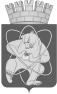 11.05.2021                                                                                                                                 № 903О внесении изменений в постановление Администрации ЗАТО г. Железногорск от 14.07.2020 № 1226 В целях реализации полномочий Администрации ЗАТО г. Железногорск по обеспечению жилищных прав граждан на территории ЗАТО Железногорск, руководствуясь Уставом ЗАТО Железногорск, ПОСТАНОВЛЯЮ:1. Внести в постановление Администрации ЗАТО г. Железногорск от 14.07.2020 № 1226 «Об утверждении Положения и состава Единой жилищной комиссии при Администрации ЗАТО г. Железногорск» следующие изменения: 1.1. Пункт 9 приложения №1 к постановлению изложить в новой редакции:«9. Заместителем председателя Комиссии является руководитель Управления градостроительства. При отсутствии председателя Комиссии председательствующим является заместитель председателя Комиссии.»2. Управлению внутреннего контроля Администрации ЗАТО г. Железногорск (Е.Н. Панченко) довести настоящее постановление до сведения населения через газету «Город и горожане».3. Отделу общественных связей Администрации ЗАТО г. Железногорск (И.С. Архипова) разместить настоящее постановление на официальном сайте городского округа «Закрытое административно-территориальное образование Железногорск» в информационно-телекоммуникационной сети «Интернет».4. Контроль за исполнением настоящего постановления возложить на первого заместителя Главы ЗАТО г. Железногорск по жилищно-коммунальному хозяйству А.А. Сергейкина.5. Настоящее постановление вступает в силу после его официального опубликования.Глава ЗАТО г. Железногорск                                                              И.Г. Куксин